Рекомендации педагога-психолога для педагогов, работающих с детьми с ОВЗ.Для учащихся с ограниченными возможностями здоровья необходимы изменения способов подачи информации или модификации учебного плана с целью более успешного освоения программы обучения .                        Необходимо предоставление особых условий: организация занятия согласно заболевания, определенные формы выполнения задания на занятиях и   представление результатов работы. Необходимые изменения способов подачи информации должны быть включены в индивидуальный образовательный план учащегося. Эти изменения следует применять так, чтобы они отражали индивидуальные возможности учащихся с особыми потребностями, причем очень важно также узнавать мнение самих учащихся о том, в чем именно они нуждаются. Рекомендации по поводу коррективов в программах, возможных изменений на занятиях в классе и заданиях и поведенческих ожиданиях, которые нужно принять во внимание при обучении детей с особыми образовательными потребностями.                                         В процессе обучения педагогу следует:                                                                       - использовать четкие указания;                                                                                    - поэтапно разъяснять задания;                                                                                       - учить последовательно выполнять задания;                                                              - повторять инструкции к выполнению задания;                                                         - демонстрировать уже выполненное задание.                                                            В процессе  обучения использовать различные виды деятельности:                            - чередовать занятий и физкультурные паузы;                                                            - предоставлять дополнительное время для завершения задания;                             - предоставлять дополнительное время для сдачи задания;                                     -  разрешать переделать задание, с которым ребенок  не справился.                                Способы оценки достижений и знаний учащихся:                                                  - использовать индивидуальную шкалу оценок в соответствии с успехами и затраченными усилиям.;                                                                                                 В организации процесса  обучения необходимо:                                                       - использовать вербальные поощрения (использовать систему похвалы ребенка ) ;                                                                                                         ;                                                                        - ориентироваться более на позитивное, чем негативное                                          - составлять планы, позитивно ориентированные и учитывающие навыки и умения ребенка;                                                                                                                     - предоставлять учащимся права покинуть рабочее место и уединиться, когда этого требуют обстоятельства;                                                                                               - разработать кодовую систему общения (слова, жесты), которая даст учащемуся понять, что его поведение является недопустимым на данный момент;                                                                                                                             - игнорировать незначительные поведенческие нарушения;                                    - разработать меры вмешательства в случае недопустимого поведения, которое является непреднамеренным;                                                                        - осваивать знания об изменениях в поведении, которые предупреждают о переутомлении учащегося с ограниченными возможностями здоровья.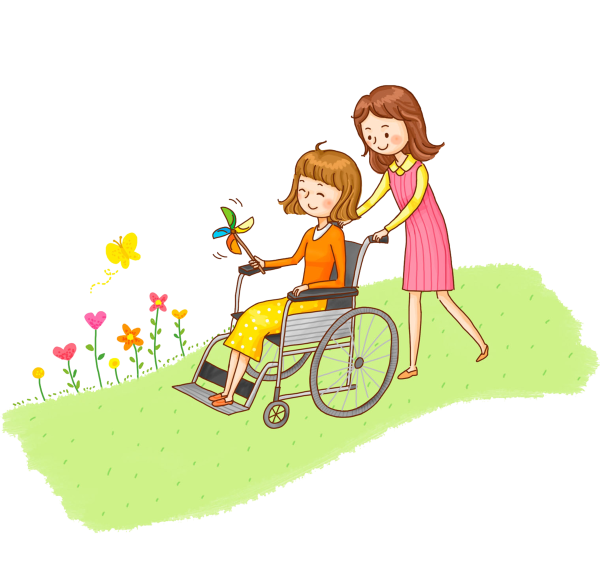 